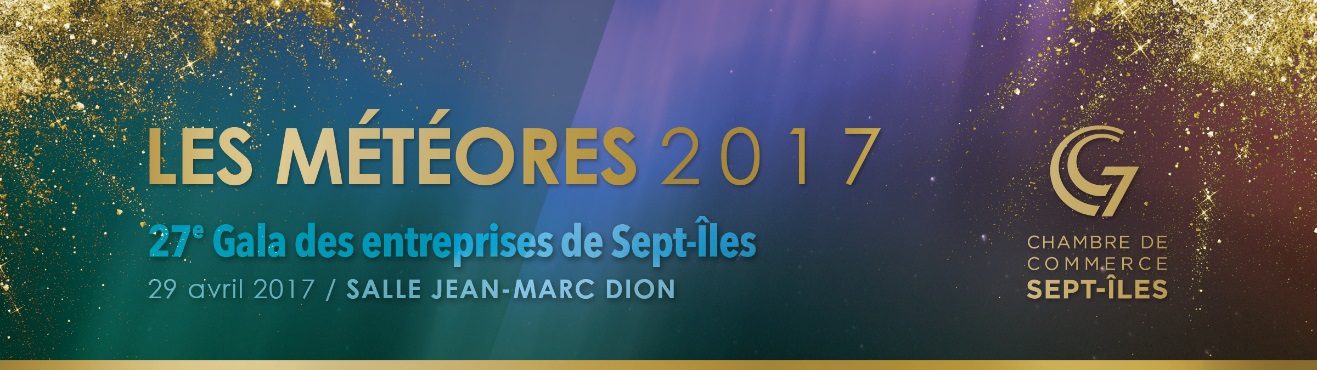 FORMULAIRE DE CANDIDATURE TRAVAILLEUR AUTONOMEInstructionsVous devez remplir le formulaire de candidature au complet, et il doit être signé par le responsable de la candidature. Une fois le formulaire dûment rempli, ce dernier devra le soumettre de la manière suivante:Imprimez le formulaire et signez-le ; scannez ensuite l'exemplaire signé et enregistrez-le dans un unique fichier PDF que vous adresserez par courriel à l'adresse suivante: info@ccseptiles.comDans l'objet du courriel, inscrivez: CANDIDATURE GALA DES ENTREPRISES 2017Seulement les candidatures qui seront parvenues à la Chambre de commerce de Sept-Îles avant le 20 mars 2017 à 16 h, seront acceptées.1.2 Description de la catégorieS’adresse aux travailleurs autonomes travaillant à leur compte et n’ayant pas d’employé.1.3 Renseignements généraux Nom de l’entreprise ou de l’organisme Nom du propriétaire ou dirigeant Représentant de l’entreprise au GalaPoste occupé du représentant (s’il y a lieu)Adresse complète TéléphoneCourrielSite internetAnnée de fondationAnnée sous l’actuelle administration Critères d’évaluation1.5 QuestionnaireQuelle est la mission de votre entreprise?En quoi consiste l’offre de commerce/produits/services de l’entreprise?Quels ont été les éléments déterminants dans la décision de devenir travailleur autonome?Quels ont été les principaux défis à relever depuis le début de vos démarches?En quoi vos qualités d’entrepreneur vont-elles assurer le développement de votre entreprise?Comment votre service se positionne-t-il par rapport à votre concurrence?Décrivez la conciliation de votre vie professionnelle et de votre vie personnelle?Décrivez de quelle façon se démarque l’entreprise au niveau de l’accueil, la courtoisie…? Quelles ont été les principales initiatives des deux dernières années afin d’améliorer le service à la clientèle. Décrivez les mécanismes par lesquels votre entreprise s’informe des besoins réels des clients et s’assure de les satisfaire.Quelles initiatives concrètes en lien avec la persévérance scolaire ont été faites dans votre entreprise, telles que : l’accueil de stagiaires, offrir des conditions facilitantes pour la conciliation étude-travail d’un élève employé, la remise de bourses pour valoriser les études et l’engagement de l’entreprise à des projets scolaires? Veuillez nous expliquer.Le développement d’une ville s’anime à l’aide de divers acteurs économiques importants, considérez-vous votre entreprise faisant partie de ceux-ci? Quelle a été votre implication dans le milieu?Quels sont les gestes posés pour le respect des 3RV (réduction, réutilisation, recyclage et valorisation) dans le cadre de vos activités?Pour quelle raison le comité de sélection devrait-il retenir votre candidature et/ou, y a-t-il un élément supplémentaire que vous aimeriez nous partager?1.6 Déclaration du responsable de la candidatureJe, soussigné(e), déclare que tous les renseignements fournis dans ce document sont authentiques et au meilleur de ma connaissance.En foi de quoi, je signeNom du responsable (en lettre moulée)____________________________			      Signature						Date de la signatureCritères d’évaluation ÉvaluationPondération*Valeur pondéréePrésentation de l’entreprise /5210Positionnement de son service /5630Solutions apportées aux défis /5630Motivation /5420Qualité de présentation /5210NOTE FINALE NOTE FINALE 100 100 